ERRATA SHEET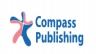 eThis sheet incorporates corrections to the Hang Out 3 and should be inserted therein before use.PageActivityReadsShould readDesign edit54Activity B #5Steve is good at jumping / jumps baskets."“Steve is good at jumping / jumps rope.”26Activity AThe puzzle has been changed.58Activity AThe puzzle has been changed.